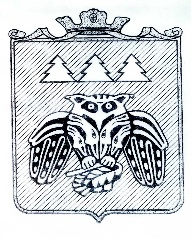 ПОСТАНОВЛЕНИЕадминистрации муниципального образованиямуниципального района «Сыктывдинский»«Сыктывдiн» муниципальнöй районынмуниципальнöй юкöнса администрациялöн                  ШУÖМот 4 декабря 2018 года    					                                           № 12/1077О Совете по гармонизации межнациональныхи межконфессиональных отношений на территории МО МР«Сыктывдинский»   В целях содействия реализации государственной национальной политики на территории муниципального образования муниципального района «Сыктывдинский», на основании пункта 7 статьи 16.1 Федерального закона от 6 октября 2003 года № 131-ФЗ «Об общих принципах организации местного самоуправления в Российской Федерации» и в соответствии с Указом Главы Республики Коми от 15 июля 2016 года № 94, администрация муниципального образования муниципального района «Сыктывдинский»     ПОСТАНОВЛЯЕТ:1. Утвердить состав Совета по гармонизации межнациональных и межконфессиональных отношений при администрации МО МР «Сыктывдинский» согласно приложению 1.2. Утвердить Положение о Совете по гармонизации межнациональных и межконфессиональных отношений при администрации МО МР «Сыктывдинский» согласно приложению 2. 3. Утвердить состав оперативного штаба для анализа информации о возможном межнациональном конфликте на территории МО МР «Сыктывдинский» согласно приложению 3. 4. Признать утратившими силу постановления администрации муниципального образования муниципального района «Сыктывдинский» от 7 августа 2013 года № 8/1947 «Об утверждении оперативного штаба для анализа информации о возможном межнациональном конфликте на территории муниципального образования муниципального района «Сыктывдинский», от 30 декабря 2014 года № 12/2699 «О создании Консультативного совета по делам национально-культурных объединений в муниципальном районе «Сыктывдинский».5. Контроль за исполнением настоящего постановления возложить на заместителя руководителя администрации муниципального района (А.И. Федюнёва). 6. Настоящее постановление вступает в силу со дня его официального опубликования. И.о. руководителя администрациимуниципального района                                                                                    Л.Ю. Доронина  Приложение 1к постановлению администрации МО МР«Сыктывдинский» от 4 декабря 2018 года №12/1077Состав Совета по гармонизации межнациональных и межконфессиональных отношений при администрации МО МР «Сыктывдинский»Приложение 2к постановлению администрации МО МР«Сыктывдинский» от 4 декабря 2018 года №12/1077ПоложениеО Совете по гармонизации межнациональных и межконфессиональных отношений при администрации МО МР «Сыктывдинский»1. Настоящее Положение регулирует правоотношения субъектов взаимодействия при реализации государственной национальной политики на территории муниципального образования муниципального района «Сыктывдинский» через общественный коллегиальный орган администрации МО МР «Сыктывдинский».2. Совет по гармонизации межнациональных и межконфессиональных отношений при администрации МО МР «Сыктывдинский» (далее - Совет) является общественным коллегиальным совещательным органом.3. Совет в своей деятельности руководствуется Конституцией Российской Федерации, Конституцией Республики Коми, законами Российской Федерации и Республики Коми, нормативными правовыми актами Российской Федерации и Республики Коми в области межнациональных и межконфессиональных отношений, нормативными правовыми актами органов местного самоуправления, настоящим Положением.4. Руководство работой Совета осуществляет  заместитель руководителя администрации муниципального района (председатель Совета). За формированием повестки заседаний Совета отвечает председатель Совета, в его отсутствие заместитель председателя Совета. За ведение протоколов заседаний отвечает специалист по социально-культурной деятельности управления культуры, секретарь Совета.  5. В рамках совета формируется  оперативный штаб для анализа информации о возможном межнациональном конфликте на территории МО МР «Сыктывдинский». Оперативный штаб Совета рассматривает вопросы по сфере компетенции. Работа Совета осуществляется на общественных началах. Заседания Совета проводятся по мере необходимости, но не реже 1 раза в полугодие.6. Права и обязанности Совета по рассматриваемым вопросам.6.1. Член Совета имеет право:- выступать на заседаниях Совета по рассматриваемым вопросам;- вносить предложения о совершенствовании деятельности Совета;- задавать вопросы и получать информацию от докладчиков, выступающих на заседаниях Совета;- в письменном виде оформить свое особое мнение.6.2. Член Совета обязан:- принимать участие в заседаниях Совета;- принимать участие в реализации коллегиальных решений Совета;- изучать и анализировать состояние межнациональных и межконфессиональных отношений в муниципальном образовании;- соблюдать и пропагандировать культуру гармоничного  межнационального и межконфессионального общения.6.3. Председатель Совета:- руководит работой Совета и несет персональную ответственность за выполнение возложенных на Совет задач;- утверждает планы работы Совета;- определяет повестку дня, место и время проведения заседаний Совета;- председательствует на заседаниях Совета;- дает поручения членам Совета.6.4. Заместитель председателя Совета:- контролирует выполнение решений Совета;- в отсутствие председателя Совета исполняет его функции;- выполняет иные поручения председателя Совета.6.5. Секретарь Совета:- обеспечивает подготовку планов работы, формирует повестку дня заседаний Совета, организует подготовку материалов к заседаниям, а также проектов решений совета;- информирует членов Совета о месте и времени проведения очередного заседания, обеспечивает их необходимыми справочно-информационными материалами;- оформляет протоколы заседаний Совета;- организует и координирует работу Совета.7. Совет рассматривает вопросы:- диалога органов местного самоуправления с институтами полиэтнического гражданского общества с целью гармонизации межнациональных и межконфессиональных отношений в МО МР "Сыктывдинский";- рассмотрения взаимодействия национально-культурных автономий и объединений; религиозно-конфессиональных общин и общин религиозных деноминаций в рамках реализации государственной национальной политики и профилактики этнического и религиозного экстремизма;- проведения совместных акций, мероприятий, участниками (инициаторами) которых являются представители национально-культурных автономий и религиозно-конфессиональных общин, а также общин религиозных деноминаций;- совершенствования форм и методов межнационального общения и вклада религиозных конфессиональных общин и общин религиозных деноминаций в культуру Сыктывдинского района;- планирования деятельности Совета;- участия в разработке целевых муниципальных программ в области развития государственных языков, культуры, проектов нормативных правовых актов органов местного самоуправления, затрагивающих права и интересы граждан, находящихся в ситуации национального меньшинства, или по вопросам их религиозной жизни;- подготовки предложений в органы местного самоуправления по вопросам национально-культурного развития и вопросам жизни религиозных конфессий и деноминаций. Обсуждения и выработки предложений (заключений) по вопросам межнациональных отношений и вопросам религиозной жизни;- информирования органов местного самоуправления о проблемах национально-этнических групп и действующих на территории МО МР «Сыктывдинский» религиозных общин;- организации реализации муниципальных и республиканских программ и мероприятий, направленных на сохранение и развитие языков, традиционной культуры народов, проживающих в Республике Коми;- другие вопросы межнациональных отношений и религиозно-конфессиональных отношений.8. Решение Совета принимается путем голосования простым большинством голосов от числа присутствующих на заседании Совета. Оформляется протоколом заседания Совета, который подписывает председатель Совета либо лицо, выполняющее его обязанности, а также секретарь Совета.9. Решения Совета носят рекомендательный характер.10. Деятельность Совета прекращается по решению органа местного самоуправления.Приложение 3к постановлению администрации МО МР«Сыктывдинский» от 4 декабря 2018 года №12/1077Состав оперативного штаба для анализа информации о возможном межнациональном конфликте на территории МО МР «Сыктывдинский»Федюнева Алёна Ивановна-заместитель руководителя администрации муниципального района, председатель Совета;Носов Владимир Юрьевич-заместитель руководителя администрации муниципального района, заместитель председателя Совета;Клещенко Татьяна Владимировна-специалист по социально-культурной деятельности управления культуры, секретарь Совета;Члены:Порошкин Андрей Иванович-начальник управления культуры;Панюкова Нина Николаевна-начальник управления образования;Русских Олег Алексеевич-начальник специального управления;Боброва Елена Борисовна-начальник отдела по работе с Советом и сельскими поселениями;Королева Ольга Ивановна-главный специалист отдела по работе с Советом и сельскими поселениями;Кайряк Леонид Витальевич-начальник Отдела МВД России по Сыктывдинскому району (по согласованию);Гилева Татьяна Евгеньевна-начальник отделения по вопросам миграции ОМВД России по Сыктывдинскому району (по согласованию);Комышева Татьяна Олеговна-директор ГУ РК «Центр занятости населения Сыктывдинского района (по согласованию);отец Димитрий (Хрусталёв)-настоятель храма Святого Евфимия Выльгортского (по согласованию);Артеева Альдона Ивановна-представитель Общества российских немцев «Нахкомлинге» (по согласованию);Муравьёв Владимир Николаевич-член представительства МОД «Коми войтыр» в Сыктывдинском районе (по согласованию);Бауров Михаил Дмитриевич-представитель национально-культурного объединения цыган (по согласованию);   Барсуков Фёдор Афанасьевич-представитель национально-культурной автономии «Беларусь» (по согласованию);Ватаманова Галина Ивановна-заведующий Сыктывдинским филиалом ГКУ РК «Республиканская общественная приемная Главы Республики Коми» (по согласованию)Федюнева Алёна Ивановна-заместитель руководителя администрации муниципального района, председатель Совета;Носов Владимир Юрьевич-заместитель руководителя  администрации муниципального района, заместитель председателя Совета;Клещенко Татьяна Владимировна-специалист по социально-культурной деятельности управления культуры, секретарь Совета;Члены:Порошкин Андрей Иванович-начальник управления культуры;Русских Олег Алексеевич-начальник специального управления;Боброва Елена Борисовна-начальник отдела по работе с Советом и сельскими поселениями;Кайряк Леонид Витальевич-начальник Отдела МВД России по Сыктывдинскому району (по согласованию);Комышева Татьяна Олеговна-директор ГУ РК «Центр занятости населения Сыктывдинского района (по согласованию).